MondayTuesdayWednesdayThursdayFriday3.  Today we will be making pumpkin soup in cooking club.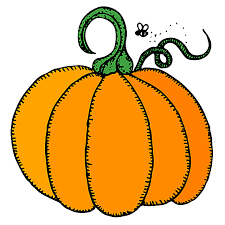 5.  Today we will be making hedgehog crafts with leaves.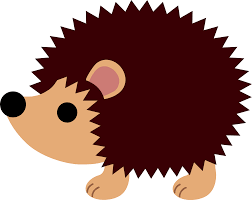 7.  Harvest assembly 4.30 – 5.00pm.10. Today we will be making potions. 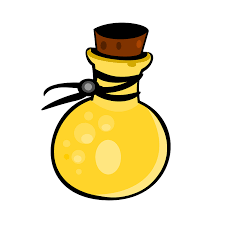 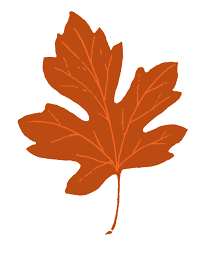 13.  Today we will be doing some leaf and tree painting. 14. Today we will be making apple and cinnamon flapjacks in cooking club. 17. Let’s learn all about animals. 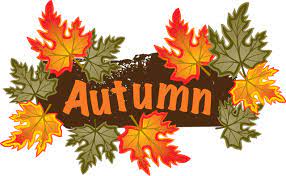 19.  Autumn breakfast club.  7am-9am. 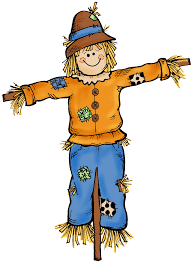 21. Today we will be making scarecrows using natural resources. 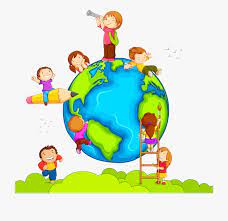 25. Today we will be going on a sensory walk and exploring different textures. 26.  Pre-School Halloween Stay and Play. 4-5pm.27. Mark making day. Today we will be taking part in lots of mark making activities. 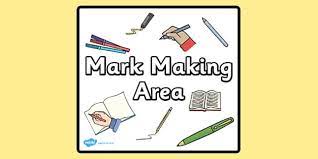 31. Nursery Halloween Party! Come to nursery dressed in fancy dress. 